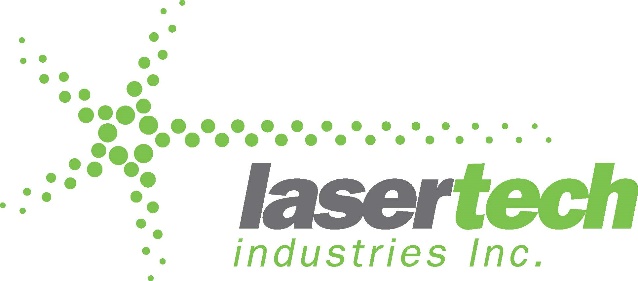 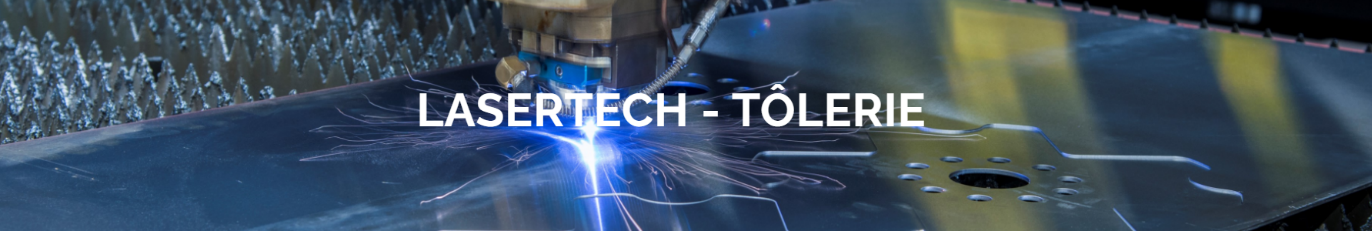 Lasertech industrie est un chef de file en Amérique du nord dans la fabrication de produits de haute qualité en acier inoxydable et en usinage de produits diverses. Vous avez à cœur de faire un bon travail et de progresser dans vos compétences? Chez Lasertech, il vous est tout à fait possible de diversifier votre expérience en occupant différents postes et en explorant les diverses facettes d'entreprises axées sur le savoir-faire et l’innovation. Tous les outils vous sont confiés pour réaliser vos ambitions, pour vivre une carrière solide, à la hauteur de vos attentes. Qu’il s’agisse de défis stimulants ou d’un milieu de travail dynamique et chaleureux, vous trouverez chez nous tout ce qui permet de vous dépasser.Notre équipe recherche une personne dynamique et passionnée qui voudrait se réaliser dans le cadre d’un travail captivant et pour une entreprise qui gère des projets sur‐mesure de la conception à la livraison. Si vous aimez travailler avec des équipements et logiciels à la fine pointe de la technologie en constante évolution, on aimerait vous rencontrer ! Notre usine à St-Augustin est à la recherche d'un ESTIMATEUR à temps plein 40hPrincipales responsabilitésConnaître la capacité de production des équipements;Faire les soumissions selon l’ordre de priorités établi;Estimer la matière première ainsi que tout ce qui trait à la quincaillerie et au machinage des     pièces faisant partie de l’assemblage demandé par le client.Contacter divers fournisseurs pour effectuer des demandes de prix Calculer tous les coûts de      matériel, d’outillage requis et d’opérations sous-traitées ainsi que les temps de main-     d’oeuvre (direct et set-up) par poste de travail;  Impliquer au besoin les ressources techniques des autres services pour qualifier la faisabilité     d’opérations complexes ainsi que les coûts et/ou temps associés;Documenter clairement si les coûts de matériel et de sous-traitance mentionnés sont fermes      (soumission à l’appui) ou évalués;Entrer les données dans le logiciel afin de générer une soumission électronique basée sur les    temps de fabrication, de set-up d’outillage requis, les coûts des matières premières et des         opérations sous traitées et les critères de marge bénéficiaire pré-établis;Soumettre pour révision au directeur et envoyer au client, la soumission telle que révisée;Garder et classifier tous les documents pertinents qui justifient le prix demandé pour      référence future;Effectuer la relance auprès des clients afin de procéder au suivi des soumissions envoyées;Participer aux réflexions pour résoudre les problèmes liés à la production et collaborer dans la recherche de solutions;Communiquer efficacement avec les employés de tous les services pour améliorer l’efficacité organisationnelle.Compétences recherchéesDiplôme en génie mécanique, génie/dessin industriel ou autre diplôme pertinentPosséder minimum 1 an d’expérience dans un poste similaireExpérience en milieu manufacturier et dans le secteur de l’acier (un atout)Posséder de fortes habiletés pour le travail d’équipeMaîtrise élevée de la lecture et de l’interprétation de plans et dessinsConnaissances techniques pour des logiciels de dessin tel qu’Autocad ou InventorExcellente maîtrise du français autant à l’oral qu’à l’écritÊtre polyvalent, minutieux, autonome et bonne capacité d’analyseAvantages de travailler chez Lasertech industrieAssurance collective complèteHoraire flexible, conciliation travail/famille avec possibilité de terminer à 12h les vendredisSalaire avantageux à la hauteur de votre contribution à notre succès et à votre potentiel de croissancePossibilité d’avancement et de développement personnel dans un contexte de croissance et d’amélioration continueBon encadrement et de la formation continueTâches diversifiées et patron dynamiqueÀ l’écoute des idées et ambiance de travail agréableVous désirez appliquer sur ce poste ? Faites‐nous parvenir votre Curriculum Vitae,par courriel : rh@lasertech‐ind.com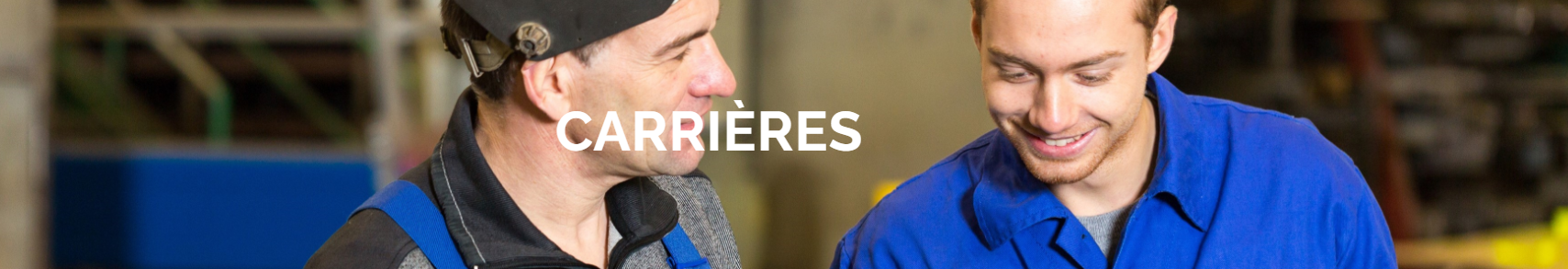 